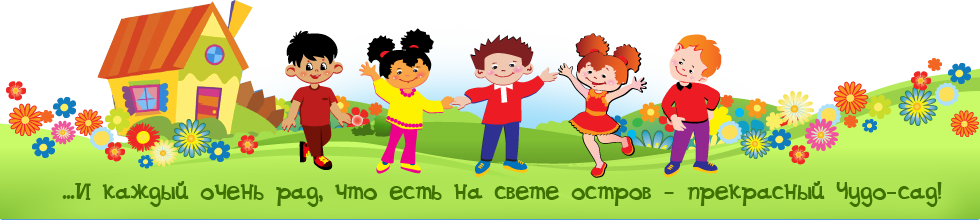 Рекомендации для родителей в период адаптации  ребенка к детскому саду.

Адаптационный период - серьезное испытание для малышей 2-3 года жизни.
Вызванные адаптацией стрессовые реакции надолго нарушают эмоциональное состояние малыша.

Поэтому мы рекомендуем:
Привести домашний режим в соответствие с режимом группы детского сада, в которую будет ходить ребенок. Познакомиться с меню детского сада и ввести в рацион питания малыша новые для него блюда. Обучайте ребенка дома всем необходимым навыкам самообслуживания: умываться, вытирать руки; одеваться и раздеваться; самостоятельно кушать, пользуясь во время еды ложкой; проситься на горшок. Одежда обязательно должна быть удобна для ребенка данного возраста, оптимальный вариант: брючки или шорты без застежек и лямок. Расширяйте "социальный горизонт" ребенка, пусть он привыкает общаться со сверстниками на детских игровых площадках, ходить в гости к товарищам, оставаться ночевать у бабушки, гулять по городу и т.д. Имея такой опыт, ребенок не будет бояться общаться со сверстниками и взрослыми. Необходимо сформировать у ребенка положительную установку, желание идти в детский сад. Малышу нужна эмоциональная поддержка со стороны родителей: чаще говорите, ребенку, что Вы его любите, обнимайте, берите на руки. Помните, чем спокойнее и эмоционально положительно родители будут относиться к такому важному событию, как посещение ребенком детского сада, тем менее болезненно будет протекать процесс адаптации. Избегайте обсуждения при ребенке волнующих Вас проблем, связанных с детским садом. В первый день лучше прийти на прогулку, так как на прогулке (в игре) малышу проще найти себе друзей, познакомиться с воспитателем. В детский сад можно брать с собой любимую игрушку. Планируйте свое время так, чтобы в первый месяц посещения ребенком детского сада у Вас была возможность не оставлять его там на целый день. Первые недели посещения детского сада должны быть ограничены 3-4 часами, позже можно оставить малыша до обеда, в конце месяца (если это рекомендует воспитатель) приводить малыша на целый день. Для предупреждения нервного истощения необходимо делать в середине недели "выходной день" для малыша. В период адаптации дома необходимо соблюдать режим дня, больше гулять в выходные дни, снизить эмоциональную нагрузку. Ребенок должен приходит в детский сад только здоровым. Для профилактики ОРЗ и ОРВИ необходимо принимать витамины, смазывать ходы носа оксолиновой мазью.Если окажется, что у ребенка развита потребность в сотрудничестве с близкими и посторонними взрослыми, если он владеет средствами предметного взаимодействия, любит и умеет играть стремится к самостоятельности, если он открыт и доброжелателен по отношению к сверстникам, считайте, что он готов к поступлению в детский сад или ясли. Весь адаптационный период проходит под контролем медико-педагогической службы с участием психолога.
Уровни адаптации детей при поступлении в детский сад.

Уровень адаптации Симптоматика адаптации.
Легкая Поведение - нормализуется в течение 1 недели.
Аппетит - снижается, к концу первой недели восстанавливается.
Сон - восстанавливается в течение 2 недель.
Адаптация проходит в течение 1 месяца.
Характерна аффективная разлука и встреча с близкими взрослыми.
Средняя Поведение восстанавливается до 40 дней, настроение вялое, плаксивое, неустойчивое.
Пассивность, малоподвижность, наблюдается регрессия навыков.
Восстановление до возрастной нормы в течение полутора месяцев.
Сон - восстанавливается до возрастной нормы в течение 40 дней.
Характерна аффективная разлука и встреча с близкими взрослыми.
Тяжелая Поведение - неадекватное, иногда граничит с невротическими проявлениями.
Ребенок апатичен. Аппетит - длительный отказ от еды, снижен, нестабилен, может наблюдаться невротическая рвота (при кормлении насильно).
Сон - нестабилен, неглубок, невротичен (ребенок плачет во сне, часто просыпается), отказ от сна.
Срок адаптации растягивается из-за частых длительных болезней. Адаптация длится от 6 месяцев до 1,5 лет. Апатичен по отношению к близким взрослым при встрече и разлуке.
Нервно-психическое развитие детей третьего года жизни.Памятка для родителей по адаптации ребенка к детскому садуЧто делать, если ребенок начал ходить в детский сад.Установите тесный контакт с работниками детского сад. Приучайте ребёнка к детскому саду постепенно. Не оставляйте ребёнка в саду более чем на 8 часов. . Сообщите воспитателям о привычках и склонностях ребёнка. С 4-го по 10-й день лучше сделать перерыв в посещении детского сада. Поддерживайте дома спокойную обстановку. Не перегружайте ребёнка новой информацией.Будьте внимательны к ребёнку, заботливы и терпеливы. Игрушка в жизни ребенка.

Давайте вспомним наше детство… Что приходит сразу? Конечно, мамины теплые руки, и… любимый плюшевый мишка (кукла, зайчик и т.д. – у каждого свое). Именно с игрушками у большинства людей ассоциируется детство. Но, кроме личной ценности для каждого из нас, игрушка обладает ценностью общечеловеческой, т.к. представляет собой творение не менее грандиозное, чем компьютер. Кроме того нет в мире учителя и воспитателя более грамотного и более веселого одновременно. Поэтому относиться к выбору игрушек нужно очень серьезно.

К 3-м годам малыш начинает усваивать функциональное назначение предметов. Поэтому необходимо расширить набор детских игрушек посудой и мебелью. Ребенок стремится жить взрослой жизнью, так помогите ему. Игрушечное отображение реальной жизни позволит ребенку легко освоиться в коллективе сверстников и полноценно развиваться как эмоционально, так и интеллектуально.

В набор игрушек необходимо включать всевозможные пирамидки, конструкторы. Эти игрушки сами подсказывают ребенку, как с ними действовать. Например, пирамидка с конусообразным стержнем не позволит ребенку хаотично нанизать колечки, он должен будет понять принцип сбора пирамидки. Или всем нам известные матрешки. Если хотя бы одну из них ребенок поместит неправильно – матрешки не будут неразлучными сестрами. Так же в этот период нужно вводить в жизнь ребенка различные настольно-печатные игры.

К 4 - 5-ти годам живейший интерес у ребенка начинают вызывать всевозможные наборы семей, солдатиков, зверушек. Ребенок начинает придумывать с ними различные варианты игр. Вообще, в этом возрасте ребенку начинают быть доступными все виды игрушек: и куклы, и строительный материал, и атрибуты профессиональной деятельности, и различные технические игрушки. Игровые предпочтения начинают делиться: мальчики выбирают машинки и оружие, а девочки – кукол и все, что с ними связано. Но и тех, и у других продолжает развиваться интерес к различным видам мозаики и лото.

К 6-ти годам у ребенка просыпается интерес к моделированию, конструированию, т.е. к тем играм, которые позволяют ему что-нибудь смастерить своими руками.

Все вышеперечисленные можно отнести к так называемым «готовым формам», т.е. эти игрушки изготовлены фабричным способом и в них уже заложено функциональное назначение. Но существует еще одна, не менее важная группа – предметы-заместители. Она включает в себя, с точки зрения взрослого, совершенно ненужные вещи, а точнее – мусор. Но для ребенка это наиценнейший материал для развития фантазии и творчества. Это всевозможные лоскутки, тряпочки, коробочки, обрубки дощечек или палочек, кружочки, обломки чего-нибудь и т.д.

   Введение этих предметов целесообразно с 2 - 3-х лет, т.к. именно в этот период происходит развитие активной речи, а предметы-заместители ставят малыша перед необходимостью называния их реально существующим и принятым по отношению к тому или иному предмету словом. Кроме того, они способствуют расширению жизненного пространства за счет введения воображаемой ситуации («как будто»).

Важно запомнить правило: Игрушки надо выбирать, а не собирать! При желании игрушки можно сделать своими руками – и выглядеть для ребенка они будут не менее красивыми и ценными, чем купленные в магазине. Включайте свою фантазию и у вас все получится. С одной стороны, это экономия бюджета, а с другой – хорошая возможность сплочения семьи...

Дорогие родители,
помните, что никакая,
даже самая лучшая игрушка,
не может заменить живого общения с папой и мамой!Мониторинг Положение о системе мониторинга предоставляемых  в ДОУ услуг<!--[if !supportLists]-->1.      <!--[endif]-->Общие положения1.1.    Настоящее  Положение разработано для муниципального дошкольного  образовательного учреждения  детский сад №7 «Колосок»   в соответствии с законом РФ «Об  образовании», Типовым положением о дошкольном образовательном учреждении,  Уставом ДОУ.1.2.   Настоящее положение определяет назначение, цели, задачи, примерное содержание и способы осуществления мониторинга.1.3.   Мониторинг предусматривает сбор, системный учет, обработку и анализ информации об организации и результатах воспитательно-образовательного процесса  для эффективного решения задач управления качеством образования в ДОУ. 1.4.   В рамках мониторинга могут проводиться исследования о влиянии тех или иных факторов на качество воспитательно-образовательного процесса.1.5.     Срок данного Положения не ограничен. Положение действует до принятия нового.2. Цель, задачи и направления мониторинга2.1. Целью организации мониторинга является  оценка и коррекция воспитательно-образовательной деятельности, условий среды ДОУ для предупреждения возможных неблагоприятных воздействий на развитие детей.2.2. Задачи мониторинга:<!--[if !supportLists]-->  <!--[endif]-->сбор, обработка и анализ информации по различным аспектам воспитательно-образовательного процесса;<!--[if !supportLists]-->  <!--[endif]-->принятие мер по усилению положительных и одновременно ослаблению отрицательных факторов, влияющих на воспитательно-образовательный процесс;<!--[if !supportLists]-->  <!--[endif]-->оценивание результатов принятых мер в соответствии с федеральными государственными стандартами2.3. Направления мониторинга определяются в соответствии с целью и задачами ДОУ.Направлениями мониторинга:<!--[if !supportLists]-->  <!--[endif]-->реализация базовых и парциальных учебных программ;<!--[if !supportLists]-->  <!--[endif]-->уровень физического и психического развития воспитанников;<!--[if !supportLists]-->  <!--[endif]-->состояние здоровья воспитанников;<!--[if !supportLists]-->  <!--[endif]-->адаптация вновь прибывших детей к условиям ДОУ;<!--[if !supportLists]-->  <!--[endif]-->готовность детей подготовительных групп к школе;<!--[if !supportLists]-->  <!--[endif]-->эмоциональное благополучие воспитанников в ДОУ;<!--[if !supportLists]-->  <!--[endif]-->уровень профессиональной компетентности педагогов;<!--[if !supportLists]-->  <!--[endif]-->развитие инновационных процессов и их влияние на повышение качества работы ДОУ;<!--[if !supportLists]-->  <!--[endif]-->предметно-развивающая среда;<!--[if !supportLists]-->  <!--[endif]-->материально-техническое и программно-методическое обеспечение воспитательно-образовательного процесса;<!--[if !supportLists]-->  <!--[endif]-->удовлетворенность родителей  качеством предоставляемых ДОУ услуг;3.Организация мониторинга3.1.    Мониторинг осуществляется на основе образовательной программы и годового плана   ДОУ.3.2.  В работе по проведению мониторинга качества образования используются следующие методы: <!--[if !supportLists]-->  <!--[endif]-->наблюдение (целенаправленное и систематическое изучение объекта, сбор информации, фиксация действий и проявлений поведения объекта);<!--[if !supportLists]-->  <!--[endif]-->эксперимент (создание исследовательских ситуаций для изучения проявлений);<!--[if !supportLists]-->  <!--[endif]-->беседа;<!--[if !supportLists]-->  <!--[endif]-->опрос; <!--[if !supportLists]-->  <!--[endif]-->анкетирование; <!--[if !supportLists]-->  <!--[endif]-->тестирование;<!--[if !supportLists]-->  <!--[endif]-->анализ продуктов деятельности;<!--[if !supportLists]-->  <!--[endif]-->сравнительный анализ.3.3.     Требования к собираемой информации:<!--[if !supportLists]-->  <!--[endif]-->полнота;<!--[if !supportLists]-->  <!--[endif]-->конкретность;<!--[if !supportLists]-->  <!--[endif]-->объективность;<!--[if !supportLists]-->  <!--[endif]-->своевременность.3.4.      Участники мониторинга<!--[if !supportLists]-->     <!--[endif]-->педагоги ДОУ;<!--[if !supportLists]-->     <!--[endif]-->воспитанники ДОУ<!--[if !supportLists]-->     <!--[endif]-->педагог-психолог ДОУ;<!--[if !supportLists]-->     <!--[endif]-->учитель-логопед ДОУ;<!--[if !supportLists]-->     <!--[endif]-->Музыкальный руководитель ДОУ;<!--[if !supportLists]-->     <!--[endif]-->Инструктор по ФИЗО;<!--[if !supportLists]-->     <!--[endif]-->Медсестра3.5.      Мониторинг планируемых результатов освоения детьми основной общеобразовательной программы дошкольного образования подразделяются на итоговые и промежуточные. Промежуточная (текущая) оценка (проводится 2 раз в год) – это описание динамики формирования интегративных качеств воспитанников в каждый возрастной период освоения Программы по всем направлениям развития детей.Итоговая оценка проводится при выпуске ребёнка из детского сада в школу и включает описание интегративных качеств выпускника ДОУ. Проводится ежегодно в подготовительной к школе группе.3.6.     Формой  отчета    является сводная диагностические  карты, графики, диаграммы, которые  предоставляются не позднее 7 дней с момента завершения мониторинга. 3.7.    По итогам мониторинга проводятся заседания Педагогического Совета ДОУ, производственные собрания, административные  и педагогические совещания. 3.8.  По окончании  учебного года, на основании диагностических сводных карт,   по итогам мониторинга, определяется эффективность проведенной работы, сопоставление с нормативными показателями, вырабатываются и определяются проблемы, пути их решения и приоритетные задачи ДОУ  для реализации в новом учебном году.мониторинг предоставляемых  в ДОУ услугсистема мониторинга МБДОУ д/с №7 "Колосок"промежуточный мониторинг  2012-13 г.г.итоговый мониторинг 2012-13 уч. годПервый раз в детский сад! 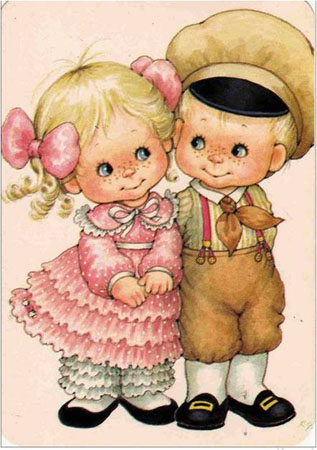 
Уважаемые родители! 
Для того чтобы ваш ребенок легче адаптировался в нашем детском саду, привык к воспитателям, новым условиям жизни, режиму дня, нам необходимы ваша поддержка и сотрудничество. Для начала постарайтесь выполнять несколько простых правил: 
1.Приводите ребенка в детский сад в одно и то же время. 
2. К воспитателям обращайтесь по имени-отчеству. 
3. Спокойное, внимательное отношение к ребенку дома в период адаптации – залог успеха! 
4. Вовремя укладывайте ребенка спать вечером. 
5. Проследите, чтобы одежда ребенка не была слишком велика или не сковывала движений. В правильно подобранной одежде ребенок свободно двигается и меньше утомляется. Завязки и застежки должны быть расположены так, чтобы ребенок мог самостоятельно себя обслужить. Обувь должна быть легкой, теплой, точно соответствовать размеру ноги ребенка, легко сниматься и надеваться. Носовой платок необходим ребенку как в помещении, так и на прогулке. 
6. Чтобы избежать случаев травматизма, каждый день проверяйте содержимое карманов одежды ребенка на наличие опасных предметов. Запрещается приносить в детский сад острые, стеклянные предметы, а также мелкие бусинки, пуговицы, жевательные резинки, таблетки . 
7. Не рекомендуется надевать на ребенка дорогие ювелирные украшения. Напоминаем, что в случае потери воспитатель не несет за них материальной ответственности. 
8. Не обсуждайте при ребенке дома свои опасения, претензии и переживания по поводу детского сада, но обязательно поделитесь ими с воспитателями или психологом. 
9. Главным для успешной адаптации являются ваш положительный настрой, соблюдение режима дня и рекомендаций педагогов.Надеемся на плодотворное сотрудничество!Гимнастика для глаз Инструктор физической культурыПавлова В.А.Каждый человек должен понимать, что зрение важно оберегать и сохранять. Дети в этом отношении гораздо восприимчивее к разным воздействиям. Развитию зрения в детском возрасте необходимо уделять особое внимание. Для этого существует гимнастика для глаз. Но дети с гораздо большей охотой делают ее, когда гимнастика связана со стихотворным ритмом. Чтобы дети могли проявить свою активность, рекомендуем все занятия с ними проводить в игровой форме. 
Зрительную гимнастику необходимо проводить регулярно 2-3 раза в день по 3-5 минут. Для гимнастики можно использовать мелкие предметы, различные тренажеры. Гимнастику можно проводит по словесным указаниям, с использованием стихов, потешек. Вот именно стихотворными вариантами хотелось бы поделиться. 

Раз - налево, два - направо, 
Три - наверх, четыре - вниз. 
А теперь по кругу смотрим, 
Чтобы лучше видеть мир.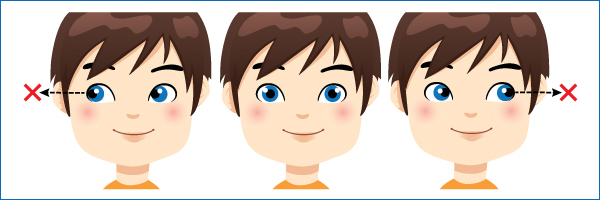 “Весёлая неделька” 
- Всю неделю по - порядку, 
Глазки делают зарядку. 
- В понедельник, как проснутся, 
Глазки солнцу улыбнутся,
Вниз посмотрят на траву 
И обратно в высоту. 
Поднять глаза вверх; опустить их книзу, голова неподвижна; (снимает глазное напряжение). 
- Во вторник часики глаза, 
Водят взгляд туда – сюда,
Ходят влево, ходят вправо 
Не устанут никогда. 
Повернуть глаза в правую сторону, а затем в левую, голова неподвижна; (снимает глазное напряжение). 
- В среду в жмурки мы играем, 
Крепко глазки закрываем. 
Раз, два, три, четыре, пять, 
Будем глазки открывать. 
Жмуримся и открываем 
Так игру мы продолжаем. 
Плотно закрыть глаза, досчитать да пяти и широко открыть глазки; (упражнение для снятия глазного напряжения) 
-По четвергам мы смотрим вдаль, 
На это времени не жаль, 
Что вблизи и что вдали 
Глазки рассмотреть должны. 
Смотреть прямо перед собой, поставить палец на расстояние 25-30 см. от глаз, перевести взор на кончик пальцами смотреть на него, опустить руку. (Укрепляет мышцы глаз и совершенствует их координации) 
- В пятницу мы не зевали 
Глаза по кругу побежали 
Остановка, и опять 
В другую сторону бежать. 
Поднять глаза вверх, вправо, вниз, влево и вверх; и обратно: влево, вниз, вправо и снова вверх;(совершенствует сложные движения глаз) 
- Хоть в субботу выходной, 
Мы не ленимся с тобой. 
Ищем взглядом уголки, 
Чтобы бегали зрачки. 
Посмотреть взглядом в верхний правый угол, затем нижний левый; перевести взгляд в верхний левый угол, нижний правый (совершенствует сложные движения глаз) 
- В воскресенье будем спать, 
А потом пойдём гулять, 
Чтобы глазки закалялись 
Нужно воздухом дышать. 
Закрыть веки, массировать их с помощью круговых движений пальцев: верхнее веко от носа к наружному краю глаз, нижнее веко от наружного края к носу, затем наоборот (расслабляет мышцы и улучшает кровообращение) 
- Без гимнастики, друзья, 
Нашим глазкам жить нельзя!Дыши правильно! Инструктор физической культуры
Павлова В.А.     Говоря о роли движения, следует затронуть вопрос дыхания детей. Дело в том, что не только малыши, но и многие дети дошкольного возраста не умеют правильно дышать. У таких детей узкие плечи, впалая грудь, бледность щек, открытый рот. 
     При обучении ребенка правильному дыханию, прежде всего надо научить его глубокому выдоху для хорошей очистки легких и улучшения их снабжения кислородом. Важно также научить ребенка носовому дыханию, что будет способствовать профилактике насморка и респираторных заболеваний. При дыхании через нос воздух проходит через множество носовых ходов и протоков, увлажняется или сушится, охлаждается или подогревается, очищается от пыли, остающейся на волосках носовых пазух. Одновременно раздражаются и рецепторы, участвующие в регуляции активности и кровотока головного мозга. Именно нарушения в состоянии этих рецепторов у детей с затруднениями носового дыхания нередко приводят к развитию состояний тревоги или угнетения, расстройства сна. 
     При обучении правильному дыханию надо научить ребенка сморкаться не через обе ноздри, а поочередно. Затем можно предложить подуть на одуванчик или свечу сначала ртом, потом носом, затем одной ноздрей. Пускание мыльных пузырей – хорошее и веселое упражнение для развития дыхания. Во время прогулок хорошо предложить ребенку медленно вдыхать и еще медленнее выдыхать носом. Выдох должен продолжаться в полтора-два раза дольше, его лучше делать на 4 шага, тогда как вдох на 2 шага, или вдох делается на 2 – 3 шага, а выдох на 3 – 5 шагов. Особенно полезно научиться так дышать при быстрой ходьбе и медленном беге.Комплекс упражнений дыхательной гимнастики: 
1. «Часики». Стоя, ноги слегка расставить, руки опущены. Размахивая прямыми руками вперед, назад произносить «тик-так». 
2. «Трубач». Сидя, кисти рук сжаты в трубочки, подняты вверх. Медленный выдох с громким произношением звука «п-ф-ф-ф». 
3. «Петушок машет крыльями». Встать прямо, руки опущены. Поднять руки в стороны, затем похлопать ими по бедрам. Выдыхая произносить «Ку-ка-ре-ку». 
4. «Каша кипит». Сидя, одну руку положить на живот, другую - на грудь. Втянуть живот и набрать воздух в грудь – вдох, опустить грудь и выпятить живот – выдох. При выдохе громкое произнесение звука «ф-ф-ф-ф». 
5. «Паровозик». Ходить по комнате, выполняя попеременно движения руками и приговаривая «чух-чух-чух». 
6. «На турнике». Стоя, ноги вместе, гимнастическую палку держать перед собой. Поднять палку вверх, подняться на носки – вдох, палку опустить на лопатки – длинный выдох с произнесением звука «ф-ф-ф-ф». 
7. «Летят мячи». Стоя, руки с мячом поднять вверх. Бросить мяч от груди вперед. Произнести при выдохе длительное «у-х-х-х». 
8. «Семафор». Сидя, ноги сдвинуть вместе. Поднять руки в стороны и медленно опустить их вниз с длительным выдохом, произнести «с-с-с-с».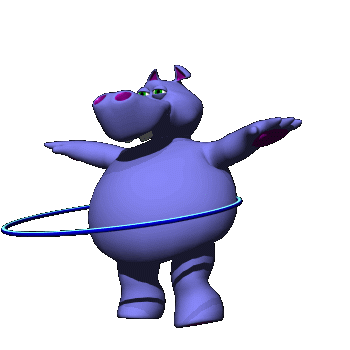 Досуг с ребенком на природе Инструктор физической культуры
ПАВЛОВА В.А.• Каждое время года по-своему прекрасно и очаровательно и имеет большой запас разнообразных природных явлений, которые интересны для наблюдений с детьми. 
• Совершая прогулки, следует помнить, что в природе нет полезного и вредного. Все в природе взаимосвязано. Уничтожение одного ведет за собой гибель другого. Об этом родители должны помнить всегда, совершая прогулки с ребенком и обучая его правильно относиться ко всем живым объектам. 
• Организуя походы в природу, загородные поездки всей семьей, помните, что с вами дети, поэтому заранее нужно быть готовым стать для них на это время проводником по миру природы. Это уникальный шанс обогатить знания детей, приобщить его к природе, принимая в этом прямое участие. 
• Поход в природу желательно начинать с приветствия не только друзей, с которыми встречаешься, но при этом важно поздороваться и с деревьями, кустами, птицами, насекомыми. «Здравствуй, природа родная, мы пришли в гости к тебе!» Да, о том, что мы гости на природе нельзя забывать ни на минуту и вести себя нужно соответствующим образом: как доброжелательные люди, не забывая при этом, что наше поведение в природе – это эталон поведения для ребенка! 
• Дети - неутомимые исследователи. Помощь ребенку стоит оказывать по возможности так, чтобы большую часть поиска он делал сам. Иногда достаточно бывает указать на лужу, как место поиска и понаблюдать там осторожно за водомерками. 
• Многие дети любят рисовать с натуры. Это хорошо делать непосредственно на природе, приспособив для этого фанерку и присев на пеньке. Карандаши при этом можно разместить в кармане куртки. Рисовать можно и по памяти дома, отражая в рисунке свои впечатления о проведенной прогулке. 
• Хорошо на природе прочитать подходящие к месту стихотворные строки. Вспомнить ранее прочитанные сказки о жизни животных, растений, насекомых, птиц, поискать их тут же на полянке и понаблюдать за ними. 
• Уместно загадать детям загадки о природных явлениях. Подумайте, сколько положительных эмоций получит ребенок, получив живую отгадку! 
• Можно вспомнить пословицы, поговорки, приметы, которые ранее учили с ребенком и которые оказывают большое влияние на развитие личности дошкольника. 
• Можно негромко спеть песни о природе. 
• Уважаемые родители, знайте, что такие минуты общения необходимы детям и надолго остаются в их памяти! 
• С ребенком можно организовать дидактическую игру, в ходе которой закрепить имеющиеся у ребенка знания, например, «Найди дерево по описанию», «С какого дерева лист», «Что, где растет» и т.д. 
• Помните, что бережное отношение к богатствам природы надо воспитывать с раннего детства. 
• Только в том случае, если вы сами бережно относитесь к природе, можно требовать этого от детей, терпеливо обучая их азбуке поведения на природе с детства! 
• Не допускайте того, чтобы ребенок видел следы варварского поведения на лоне природы, которое превращает лесные поляны, полные тайн и чудес, в полумертвый пейзаж. Такие картины глубоко ранят и развращают душу детей! 
• Помните, что для понимания природы одних только знаний не достаточно. Требуется особое чувство – чувство природы. Только вкладывая всю свою душу, можно научить детей уважать и заботиться о ней!Инструктор физической культуры
ПАВЛОВА В.А.• Каждое время года по-своему прекрасно и очаровательно и имеет большой запас разнообразных природных явлений, которые интересны для наблюдений с детьми. 
• Совершая прогулки, следует помнить, что в природе нет полезного и вредного. Все в природе взаимосвязано. Уничтожение одного ведет за собой гибель другого. Об этом родители должны помнить всегда, совершая прогулки с ребенком и обучая его правильно относиться ко всем живым объектам. 
• Организуя походы в природу, загородные поездки всей семьей, помните, что с вами дети, поэтому заранее нужно быть готовым стать для них на это время проводником по миру природы. Это уникальный шанс обогатить знания детей, приобщить его к природе, принимая в этом прямое участие. 
• Поход в природу желательно начинать с приветствия не только друзей, с которыми встречаешься, но при этом важно поздороваться и с деревьями, кустами, птицами, насекомыми. «Здравствуй, природа родная, мы пришли в гости к тебе!» Да, о том, что мы гости на природе нельзя забывать ни на минуту и вести себя нужно соответствующим образом: как доброжелательные люди, не забывая при этом, что наше поведение в природе – это эталон поведения для ребенка! 
• Дети - неутомимые исследователи. Помощь ребенку стоит оказывать по возможности так, чтобы большую часть поиска он делал сам. Иногда достаточно бывает указать на лужу, как место поиска и понаблюдать там осторожно за водомерками. 
• Многие дети любят рисовать с натуры. Это хорошо делать непосредственно на природе, приспособив для этого фанерку и присев на пеньке. Карандаши при этом можно разместить в кармане куртки. Рисовать можно и по памяти дома, отражая в рисунке свои впечатления о проведенной прогулке. 
• Хорошо на природе прочитать подходящие к месту стихотворные строки. Вспомнить ранее прочитанные сказки о жизни животных, растений, насекомых, птиц, поискать их тут же на полянке и понаблюдать за ними. 
• Уместно загадать детям загадки о природных явлениях. Подумайте, сколько положительных эмоций получит ребенок, получив живую отгадку! 
• Можно вспомнить пословицы, поговорки, приметы, которые ранее учили с ребенком и которые оказывают большое влияние на развитие личности дошкольника. 
• Можно негромко спеть песни о природе. 
• Уважаемые родители, знайте, что такие минуты общения необходимы детям и надолго остаются в их памяти! 
• С ребенком можно организовать дидактическую игру, в ходе которой закрепить имеющиеся у ребенка знания, например, «Найди дерево по описанию», «С какого дерева лист», «Что, где растет» и т.д. 
• Помните, что бережное отношение к богатствам природы надо воспитывать с раннего детства. 
• Только в том случае, если вы сами бережно относитесь к природе, можно требовать этого от детей, терпеливо обучая их азбуке поведения на природе с детства! 
• Не допускайте того, чтобы ребенок видел следы варварского поведения на лоне природы, которое превращает лесные поляны, полные тайн и чудес, в полумертвый пейзаж. Такие картины глубоко ранят и развращают душу детей! 
• Помните, что для понимания природы одних только знаний не достаточно. Требуется особое чувство – чувство природы. Только вкладывая всю свою душу, можно научить детей уважать и заботиться о ней!Инструктор физической культуры
ПАВЛОВА В.А.• Каждое время года по-своему прекрасно и очаровательно и имеет большой запас разнообразных природных явлений, которые интересны для наблюдений с детьми. 
• Совершая прогулки, следует помнить, что в природе нет полезного и вредного. Все в природе взаимосвязано. Уничтожение одного ведет за собой гибель другого. Об этом родители должны помнить всегда, совершая прогулки с ребенком и обучая его правильно относиться ко всем живым объектам. 
• Организуя походы в природу, загородные поездки всей семьей, помните, что с вами дети, поэтому заранее нужно быть готовым стать для них на это время проводником по миру природы. Это уникальный шанс обогатить знания детей, приобщить его к природе, принимая в этом прямое участие. 
• Поход в природу желательно начинать с приветствия не только друзей, с которыми встречаешься, но при этом важно поздороваться и с деревьями, кустами, птицами, насекомыми. «Здравствуй, природа родная, мы пришли в гости к тебе!» Да, о том, что мы гости на природе нельзя забывать ни на минуту и вести себя нужно соответствующим образом: как доброжелательные люди, не забывая при этом, что наше поведение в природе – это эталон поведения для ребенка! 
• Дети - неутомимые исследователи. Помощь ребенку стоит оказывать по возможности так, чтобы большую часть поиска он делал сам. Иногда достаточно бывает указать на лужу, как место поиска и понаблюдать там осторожно за водомерками. 
• Многие дети любят рисовать с натуры. Это хорошо делать непосредственно на природе, приспособив для этого фанерку и присев на пеньке. Карандаши при этом можно разместить в кармане куртки. Рисовать можно и по памяти дома, отражая в рисунке свои впечатления о проведенной прогулке. 
• Хорошо на природе прочитать подходящие к месту стихотворные строки. Вспомнить ранее прочитанные сказки о жизни животных, растений, насекомых, птиц, поискать их тут же на полянке и понаблюдать за ними. 
• Уместно загадать детям загадки о природных явлениях. Подумайте, сколько положительных эмоций получит ребенок, получив живую отгадку! 
• Можно вспомнить пословицы, поговорки, приметы, которые ранее учили с ребенком и которые оказывают большое влияние на развитие личности дошкольника. 
• Можно негромко спеть песни о природе. 
• Уважаемые родители, знайте, что такие минуты общения необходимы детям и надолго остаются в их памяти! 
• С ребенком можно организовать дидактическую игру, в ходе которой закрепить имеющиеся у ребенка знания, например, «Найди дерево по описанию», «С какого дерева лист», «Что, где растет» и т.д. 
• Помните, что бережное отношение к богатствам природы надо воспитывать с раннего детства. 
• Только в том случае, если вы сами бережно относитесь к природе, можно требовать этого от детей, терпеливо обучая их азбуке поведения на природе с детства! 
• Не допускайте того, чтобы ребенок видел следы варварского поведения на лоне природы, которое превращает лесные поляны, полные тайн и чудес, в полумертвый пейзаж. Такие картины глубоко ранят и развращают душу детей! 
• Помните, что для понимания природы одних только знаний не достаточно. Требуется особое чувство – чувство природы. Только вкладывая всю свою душу, можно научить детей уважать и заботиться о ней!Принята на педагогическом совете протокол №1 от 7.09.2011 гУТВЕРЖДАЮ:Заведующая МДОУ   д/с  №7 «Колосок»______________О.Е.Кузнецова приказ №_________от  «____»________201 г.Параметрымониторинга.Критерии качества реализации ОП.Средства диагностики достижения ожидаемых результатовСроки мониторинговых исследованийОтветственные1. Реализация «Программы воспитания и обучения в детском саду» под редакцией М.А. Васильевой, В.В.Гербовой, Т.С.КомаровойУсвоение дошкольниками знаний, умений и навыков по ОО:Диагностические методики.Диагностическая карта. Сентябрь, май.Воспитатели1. Реализация «Программы воспитания и обучения в детском саду» под редакцией М.А. Васильевой, В.В.Гербовой, Т.С.КомаровойОО  Коммуникация (Развитие речи.) Диагностические методики.Диагностическая карта. Сентябрь, май.Воспитатели1. Реализация «Программы воспитания и обучения в детском саду» под редакцией М.А. Васильевой, В.В.Гербовой, Т.С.Комаровой<!--[if !supportLists]-->2.                 <!--[endif]-->ОО Чтение художественной литературыДиагностические методики.Диагностическая карта. Сентябрь, май.Воспитатели1. Реализация «Программы воспитания и обучения в детском саду» под редакцией М.А. Васильевой, В.В.Гербовой, Т.С.КомаровойДиагностические методики.Диагностическая карта. Сентябрь, май.Воспитатели1. Реализация «Программы воспитания и обучения в детском саду» под редакцией М.А. Васильевой, В.В.Гербовой, Т.С.Комаровой<!--[if !supportLists]-->3.                 <!--[endif]-->ОО Познание <!--[if !supportLists]-->         <!--[endif]-->Ребенок и окружающий мир <!--[if !supportLists]-->         <!--[endif]-->ФЭМП<!--[if !supportLists]-->         <!--[endif]-->Конструктивная деятельность1. Реализация «Программы воспитания и обучения в детском саду» под редакцией М.А. Васильевой, В.В.Гербовой, Т.С.КомаровойДиагностическая карта.Сентябрь, май.Воспитатели1. Реализация «Программы воспитания и обучения в детском саду» под редакцией М.А. Васильевой, В.В.Гербовой, Т.С.КомаровойАнализ результатов продуктивной деятельности детей.1. Реализация «Программы воспитания и обучения в детском саду» под редакцией М.А. Васильевой, В.В.Гербовой, Т.С.Комаровой<!--[if !supportLists]-->5.                 <!--[endif]-->О О Музыка (Музыкальное воспитание.)Диагностические методикиДиагностическая карта. Сентябрь, май.Музыкальный руководитель1. Реализация «Программы воспитания и обучения в детском саду» под редакцией М.А. Васильевой, В.В.Гербовой, Т.С.Комаровой<!--[if !supportLists]-->6.                 <!--[endif]-->ОО Физическая культура ,                ОО Здоровье (Физическое воспитание)Диагностические карты наблюдений за:- уровнем освоения основных видов движений;- контроль за соблюдением режима двигательной активности, моторной плотности на занятиях по физической культуре.- Антропометрические данные воспитанников  Сентябрь, майИнструктор по ФИЗОмедсестра ОО  Социализация (Игровая деятельность) Диагностические карты. Наблюдения за игровой деятельностьюСентябрь, майВоспитателиОО Труд наблюденияСентябрь, майВоспитателиОО Безопасность наблюденияСентябрь, майВоспитатели 2. Готовность детей к обучениюв школе.Интегративные качестваИндивидуальное обследование детей.Диагностика готовности ребёнка к школе под ред Н.Е.ВераксыСентябрь, январь, май Воспитатели подготовительных группПедагог- психолог3. Коррекция речевых нарушений в условиях логопунктаСформированность фонетико-фонематических и лексико-грамматических компонентов языка.Сформированность связной речи.Индивидуальное обследование детей. Сентябрь, январь, майУчитель-логопед4. Эмоциональноеблагополучиедетей в детском   саду.Уровень адаптации детей к условиям ДОУ.Адаптационный лист.Сентябрь-декабрьВоспитателиАнкетирование родителей.Декабрь ВоспитателиКарта наблюдений за уровнем адаптации ребенка в группе.ФевральВоспитателиОтношение детей к детскому садуПроективная методика «Мой детский сад» (дети старших и подготовительных групп).Сентябрь, ноябрьВоспитатели5. Состояние здоровья детей<!--[if !supportLists]-->  <!--[endif]-->количество случаев заболеваемости;анализ заболеваемости воспитанниковЕжемесячно Медсестра <!--[if !supportLists]-->  <!--[endif]-->средняя заболеваемость (на 1 ребенка в детоднях);<!--[if !supportLists]-->   <!--[endif]-->распределение детей по группам здоровья;анализ распределения детей по группам здоровьяноябрь6. Удовлетворенность родителей качеством воспитательно-образовательного процессаУровень удовлетворенности родителей качеством предоставляемых услугАнкетирование родителей.май Воспитатели  7. Профессиональная компетентность педагогов ДОУУровень профессиональной компетентности педагогов ДОУДиагностика уровня профессиональной компетентностимайРуководитель,специалист